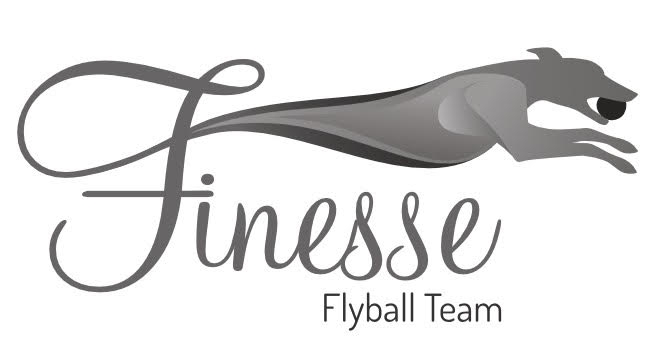 Finesse Flyball Teams PresentsBritish Flyball AssociationSanctioned Limited Open Tournament(30 Teams) Saturday 25th February 2023AtDeeside Leisure CentreChester Road WestQueensferryDeesideCH5 1SAClosing date for entries Friday 27th January 2022 Please follow the following link for entry form: https://forms.gle/2Y6KM55kpdVtMw7z7